АППАРАТ СОВЕТА ДЕПУТАТОВмуниципального округаЧЕРТАНОВО ЦЕНТРАЛЬНОЕРАСПОРЯЖЕНИЕ22 декабря 2021 года № 02-13РОб утверждении Планаконтрольной деятельностипо осуществлению внутреннегофинансового контроля на 2022 годВ соответствии со статьёй 269.2 Бюджетного кодекса Российской Федерации, статьёй 99 Федерального закона от 5 апреля 2013 года № 44-ФЗ контрактной системе в сфере закупок товаров, работ, услуг для обеспечения государственных и муниципальных нужд», руководствуясь федеральными стандартами, утверждёнными нормативными правовыми актами Правительства Российской Федерации: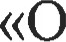 Утвердить План контрольной деятельности по осуществлению внутреннего финансового контроля на 2022 год согласно приложению.Разместить План контрольной деятельности по осуществлению внутреннего финансового контроля на 2022 год на официальный сайт единой информационной системы в сфере закупок в информационно-телекоммуникационной сети Интернет www.zakupki.gov.ru и на официальном сайте муниципального округа Чертаново Центральное www.chertanovocentr.ru.Контроль за исполнением настоящего распоряжения возложить на главу муниципального округа Чертаново Центральное Мальцеву Ольгу Филипповну.Глава муниципального округаЧертаново Центральное						О. Ф. МальцеваПЛАН ПРОВЕДЕНИЯ ПЛАНОВЫХ ПРОВЕРОК НА 2022 ГОДпо внутреннему муниципальному финансовому контролюСведения об органе контроляНаименование контрольного органа: глава муниципального округа Чертаново Центральное Мальцева О. Ф.План проведения плановых проверок:УТВЕРЖДАЮ: Глава МО Чертаново Центральное                                                  О. Ф. Мальцева	(МП, подпись)Приложение к распоряжению аппарата Совета депутатовмуниципального округа Чертаново Центральноеот 22.12.2021 года № 02-13Р№ п/пТема контрольных мероприятийНаименование, индивидуальный номер налогоплательщика, адрес местонахождения субъекта контроля, в отношении которого принято решение о проведении плановой проверкиЦель и основания проведения плановой проверкиМесяц начала проведения плановой проверкиСведения о должностных лицах или структурных подразделениях органа контроля, ответственных за проведение контрольного мероприятия1.Соблюдение правил нормирования в сфере закупок, установленных в соответствии со статьей 19 Закона о контрактной системеАппарат Совета депутатов муниципального округа Чертаново Центральное; ИНН 7726071251; адрес: 117525, г. Москва, ул. Днепропетровская, д. 3, корп. 5.Соблюдение правил нормирования в сфере закупок, установленных в соответствии со статьей 19 Закона о контрактной системе.
Основание: Распоряжение № 02-20Р от 18.12.2020
Август 2022 годаОрган контроля – глава муниципального округа Чертаново Центральное
Мальцева О. Ф.1.Определение и обоснование начальной (максимальной) цены контракта, цены контракта, заключаемого с единственным поставщиком (подрядчиком, исполнителем), начальной цены единицы товара, работы, услуги, начальной суммы цен единиц товара, работы, услугиАппарат Совета депутатов муниципального округа Чертаново Центральное; ИНН 7726071251; адрес: 117525, г. Москва, ул. Днепропетровская, д. 3, корп. 5.Определение и обоснование начальной (максимальной) цены контракта, цены контракта, заключаемого с единственным поставщиком (подрядчиком, исполнителем), начальной цены единицы товара, работы, услуги, начальной суммы цен единиц товара, работы, услуги
Основание: Распоряжение № 02-20Р от 18.12.2020Август 2022 годаОрган контроля – глава муниципального округа Чертаново Центральное
Мальцева О. Ф.Соблюдение предусмотренных Федеральным законом требований к исполнению, изменению контракта, а также соблюдения условий контракта, в том числе в части соответствия поставленного товара, выполненной работы (ее результата) или оказанной услуги условиям контрактаАппарат Совета депутатов муниципального округа Чертаново Центральное; ИНН 7726071251; адрес: 117525, г. Москва, ул. Днепропетровская, д. 3, корп. 5.Соблюдение предусмотренных Федеральным законом требований к исполнению, изменению контракта, а также соблюдения условий контракта, в том числе в части соответствия поставленного товара, выполненной работы (ее результата) или оказанной услуги условиям контракта
Основание: Распоряжение № 02-20Р от 18.12.2020Август 2022 годаОрган контроля – глава муниципального округа Чертаново Центральное
Мальцева О. Ф.Соответствие использования поставленного товара, выполненной работы (ее результата) или оказанной услуги целям осуществления закупкиАппарат Совета депутатов муниципального округа Чертаново Центральное; ИНН 7726071251; адрес: 117525, г. Москва, ул. Днепропетровская, д. 3, корп. 5.Соответствие использования поставленного товара, выполненной работы (ее результата) или оказанной услуги целям осуществления закупки
Основание: Распоряжение № 02-20Р от 18.12.2020Август 2022 годаОрган контроля – глава муниципального округа Чертаново Центральное
Мальцева О. Ф.